			  	        Full Circle Support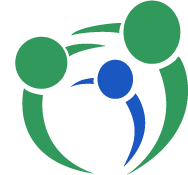 		In Home Respite Care    785 Tucker Rd. Ste. G610 Tehachapi Ca. 93561 | Office (661) 821-2400 | Fax (661) 861-6018 | Email: fcs_respite@yahoo.comDIRECT DEPOSIT FORM  I hereby authorize Full Circle Support to initiate automatic deposits to my account at the financial institutionnamed below. I also authorize Full Circle Support to make withdrawals from this account in the event that a credit entry is made in error.  Further, I agree not to hold Full Circle Support responsible for any delay or loss of funds due to incorrect or incomplete information supplied by me or by my financial institution or due to an error on the part of my financial institution in depositing funds to my account.  This agreement will remain in effect until Full Circle Support receives a written notice of cancellation from me or my financial institution, or until I submit a new direct deposit form to the Payroll Department.                 Name of financial institution: ________________________________________________________________                 Routing number: _________________________________________                 Account number: _________________________________________             Checking          Savings       Authorized signature (Primary): ____________________________________________ Date: __________      Authorized signature (Joint): ______________________________________________  Date: __________**Please attach a voided check below or a form from your bank authorizing direct deposit to your account*Attach your   check here Our payroll department will not process this request until ALL PROPER DOCUMENTATION HAS BEEN RECIEVED